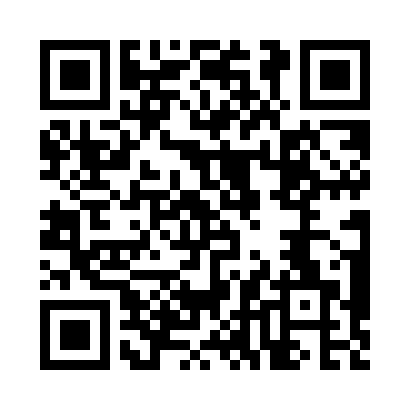 Prayer times for Boothby, Illinois, USAMon 1 Jul 2024 - Wed 31 Jul 2024High Latitude Method: Angle Based RulePrayer Calculation Method: Islamic Society of North AmericaAsar Calculation Method: ShafiPrayer times provided by https://www.salahtimes.comDateDayFajrSunriseDhuhrAsrMaghribIsha1Mon4:055:3712:594:538:229:532Tue4:055:3712:594:538:219:533Wed4:065:381:004:548:219:534Thu4:075:381:004:548:219:525Fri4:075:391:004:548:219:526Sat4:085:391:004:548:219:517Sun4:095:401:004:548:209:518Mon4:105:401:004:548:209:509Tue4:115:411:004:548:209:5010Wed4:125:421:014:548:199:4911Thu4:125:421:014:548:199:4912Fri4:135:431:014:548:189:4813Sat4:145:441:014:548:189:4714Sun4:155:441:014:548:189:4615Mon4:165:451:014:548:179:4616Tue4:175:461:014:548:169:4517Wed4:185:471:014:548:169:4418Thu4:195:471:014:548:159:4319Fri4:205:481:014:548:159:4220Sat4:215:491:024:548:149:4121Sun4:235:501:024:548:139:4022Mon4:245:501:024:548:129:3923Tue4:255:511:024:548:129:3824Wed4:265:521:024:548:119:3725Thu4:275:531:024:538:109:3626Fri4:285:541:024:538:099:3527Sat4:295:541:024:538:089:3328Sun4:305:551:024:538:089:3229Mon4:325:561:024:538:079:3130Tue4:335:571:024:528:069:3031Wed4:345:581:014:528:059:28